ISLAMIC RELIGIOUS ACTIVITIESGRADE 5 SCHEMES OF WORK TERM 1 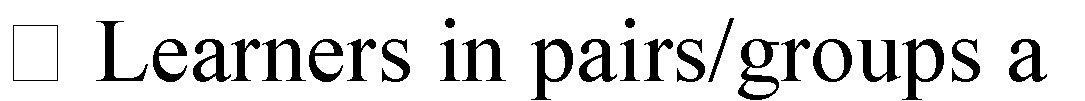 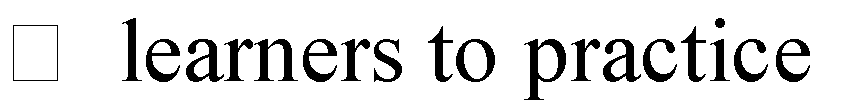 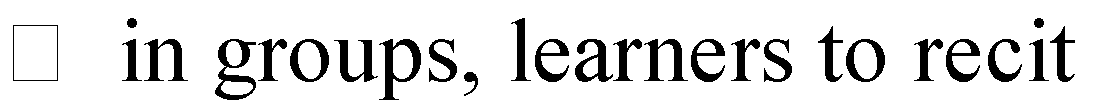 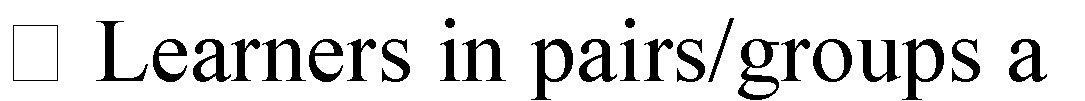 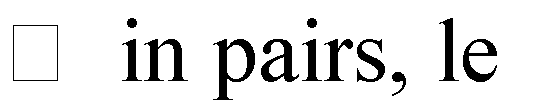 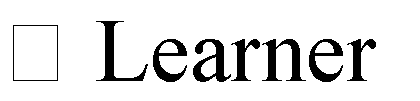 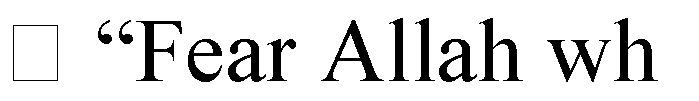 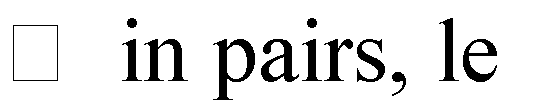 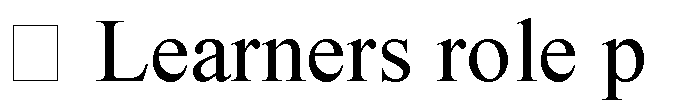 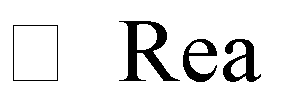 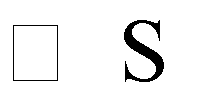 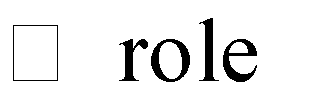 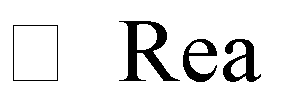 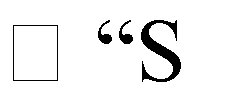 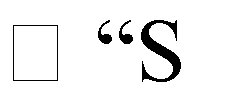 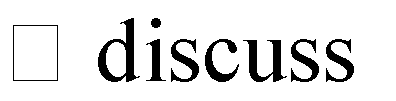 WkLsnStrand/ThemeSub strandSpecific learning outcomesKey inquiryQuestionsLearning experiencesLearningResourcesAssessmentmethodsRefl111QUR’ANSelected Surah:Al-KautharBy the end of the sub strand, the learner should be able to:Read and memorize the selected surah for spiritual nourishment.Outline the basic meaning of the selected surah to act as guidance in their daily life.Appreciate the Qur’an as the first source of guidance.Why is it important to recite the Qur’an?What lessons do we learn from the selected surah?What teachings can Muslims derive from the selected surah?How can you apply the teachings of the selected surah in your daily life?Individually/in pairs/ in groups learners are guided to:read the following Hadith on greetings:Learners to listen toteacher/resource person/digital device on the recitation of the selected surah;.- Al-Kautharlearners to recite selected surah after listening to the teacher/or the digital devices.re guided to read the selected surah from a digitaldevice/mus-haf/charts.Digital devices, Mus- haf, charts,course books and resource personPortfolio,written assessment,oral assessmentanecdotal notes andobservation schedule2Selected Surah:Al-KautharBy the end of the sub strand, the learner should be able to:Read and memorize the selected surah for spiritual nourishment.Outline the basic meaning of the selected surah to act as guidance in their daily life.Appreciate the Qur’an as the first source of guidance.Why is it important to recite the Qur’an?What lessons do we learn from the selected surah?What teachings can Muslims derive from the selected surah?How can you apply the teachings of the selected surah in your daily life?Individually/in pairs/ in groups learners are guided to: read the following Hadith on greetings:Learners to listen to the teacher/resource person/digital device on the recitation of the selected surah;.- Al-KautharLearners to recite theselected surah after listening to the teacher/or the digital devices.Learners in pairs/groups areguided to read the selectedsurah from a digital device/mus-haf/charts.Digital devices, Mus- haf, charts,course books and resource personPortfolio,written assessment,oral assessmentanecdotal notes andobservation schedule3Selected Surah:Al-KautharBy the end of the sub strand, the learner should be able to:1. Why is it important to recite the Qur’an?Learnes to practice properpronunciation through listening to digital devicesDigital devices, Mus-haf, charts,Portfolio,written assessment,Outline the basic meaning of the selected surah to act as guidance in their daily life.Deduce lessons and teachings from the selected surah and apply them in their daily life.Appreciate the Qur’an as the first source of guidance.What lessons do we learn from the selected surah?What teachings can Muslims derive from the selected surah?How can you apply the teachings of the selected surah inyour daily life?Learners to listen to basicmeaning of the selected surah from digital devices and make anecdotal notesin groups learners to discuss the different ways ofapplying the teachings and lessons learnt from theselected surahcourse books and resource personoral assessmentanecdotal notes andobservation schedule21Selected Surah:Al-KautharBy the end of the sub strand, the learner should be able to:Outline the basic meaning of the selected surah to act as guidance in their daily life.Deduce lessons and teachings from the selected surah and apply them in their daily life.Appreciate the Qur’an as the first source of guidance.Why is it important to recite the Qur’an?What lessons do we learn from the selected surah?What teachings can Muslims derive from the selected surah?How can you apply the teachings of the selected surah in your daily life?Learners t practice properpronunciation through listening to digital devicesLearners to listen to basicmeaning of the selected surah from digital devices and make anecdotal notesin groups, learners to discuss the different ways ofapplying the teachings and lessons learnt from theselected surahDigital devices, Mus- haf, charts,course books and resource personPortfolio,written assessment,oral assessmentanecdotal notes andobservation schedule2Selected Surah: - Al-MaunBy the end of the sub strand, the learner should be able to:Read and memorize the selected surah for spiritual nourishment.Outline the basic meaning of the selected surah to act as guidance in their daily life.Appreciate the Qur’an as the first source of guidance.Why is it important to recite the Qur’an?What lessons do we learn from the selected surah?What teachings can Muslims derive from the selected surah?How can you apply the teachings of the selected surah in your daily life?Individually/in pairs/ in groups learners are guided to: read the following Hadith on greetings:Learners to listen to teacher/resource person/digital device on the recitation of the selected surah;.- Al-MaunLearnera to recite the  selected surah after listening to the teacher/or the digital devices.Learners in pairs/ groups re guided to read the selected surah from a digital device/mus-haf/charts.Learners practice proper pronunciation through listening to digital devicesDigital devices, Mus- haf, charts,course books and resource personPortfolio,written assessment,oral assessmentanecdotal notes andobservation schedule3Selected Surah: - Al-MaunBy the end of the sub strand, the learner should be able to:Read and memorize the selected surah for spiritual nourishment.Outline the basic meaning of the selected surah to act as guidance in their daily life.Appreciate the Qur’an as the first source of guidance.Why is it important to recite the Qur’an?What lessons do we learn from the selected surah?What teachings can Muslims derive from the selected surah?How can you apply the teachings of the selected surah in your daily life?Individually/in pairs/ in groups learners are guided to: read the following Hadith on greetings:Learners to listen to basicteacher/resource person/digital device on the recitation of the selected surah;.- Al-MaunLearners to recite the selected surah after listening to the teacher/or the digital devices.Learners in pairs/ groups are guided to read the selected surah from a digital device/mus-haf/charts.Learners to practice proper pronunciation through listening to digital devicesDigital devices, Mus- haf, charts,course books and resource personPortfolio,written assessment,oral assessmentanecdotal notes andobservation schedule31Selected Surah: - Al-MaunBy the end of the sub strand, the learner should be able to:Outline the basic meaning of the selected surah to act as guidance in their daily life.Deduce lessons and teachings from the selected surah and apply them in their daily life.Appreciate the Qur’an as the first source of guidance.Why is it important to recite the Qur’an?What lessons do we learn from the selected surah?What teachings can Muslims derive from the selected surah?How can you apply the teachings of the selected surah in your daily life?Learners to listen to basicmeaning of the selected surah from digital devices and make anecdotal notesin groups /pairs learners to discuss the different ways of applying the teachings and lessons learnt from the selected surahDigital devices, Mus- haf, charts,course books and resource personPortfolio,written assessment,oral assessmentanecdotal notes andobservation schedule2Selected Surah: - Al-MaunBy the end of the sub strand, the learner should be able to:Outline the basic meaning of the selected surah to act as guidance in their daily life.Deduce lessons and teachings from the selected surah and apply them in their daily life.Appreciate the Qur’an as the first source of guidance.Why is it important to recite the Qur’an?What lessons do we learn from the selected surah?What teachings can Muslims derive from the selected surah?How can you apply the teachings ofLearners to listen to basicmeaning of the selected surah from digital devices and make anecdotal notesin groups, learners todiscuss the different ways of applying the teachings and lessons learnt from the selected surahDigital devices, Mus- haf, charts,course books and resource personPortfolio,written assessment,oral assessmentanecdotal notes andobservation schedulethe selected surah inyour daily life?3Selected Surah: - Al-QurayshBy the end of the sub strand, the learner should be able to:Read and memorize the selected surah for spiritual nourishment.Outline the basic meaning of the selected surah to act as guidance in their daily life.Appreciate the Qur’an as the first source of guidance.Why is it important to recite the Qur’an?What lessons do we learn from the selected surah?What teachings can Muslims derive from the selected surah?How can you apply the teachings of the selected surah in your daily life?Individually/in pairs/ in groups learners are guided to:read the following Hadith on greetings:Learners to listen to the teacher/resource person/digital device on the recitation of the selected surah;.- Al-QurayshLearners to recite  selected surah after listening to the teacher/or the digital devices.In pairs/groups learners are guided to read the selected surah from a digital device/mus-haf/charts.Learners to practice proper pronunciation through listening to digital devicesDigital devices, Mus- haf, charts,course books and resource personPortfolio,written assessment,oral assessmentanecdotal notes andobservation schedule41Selected Surah: - Al-QurayshBy the end of the sub strand, the learner should be able to:Read and memorize the selected surah for spiritual nourishment.Outline the basic meaning of the selected surah to act as guidance in their daily life.Appreciate the Qur’an as the first source of guidance.Why is it important to recite the Qur’an?What lessons do we learn from the selected surah?What teachings can Muslims derive from the selected surah?How can you apply the teachings of the selected surah in your daily life?Individually/in pairs/ in groups learners are guided to:read the following Hadith on greetings:Learners to listen toteacher/resource person/digital device on the recitation of the selected surah;.- Al-QurayshLearners to recite the selected surah after listening to the teacher/or the digital devices.Learners in pairs/groups are guided to read the selected surah from a digital device/mus-haf/charts.Learners to practice proper pronunciation through listening to digital devicesDigital devices, Mus- haf, charts,course books and resource personPortfolio,written assessment,oral assessmentanecdotal notes andobservation schedule2Selected Surah: - Al-QurayshBy the end of the sub strand, the learner should be able to:a.	Outline the basic meaning of the selected surah to act1. Why is it important to recite the Qur’an?In groups learners to  recite  the selected surah severally to enhance memorizationLearners to listen to basicmeaning of the selected surahDigital devices, Mus- haf, charts,Portfolio,written assessment,oral assessmentas guidance in their daily life.Deduce lessons and teachings from the selected surah and apply them in their daily life.Appreciate the Qur’an as the first source of guidance.What lessons do we learn from the selected surah?What teachings can Muslims derive from the selected surah?How can you apply the teachings of the selected surah inyour daily life?from digital devices and make anecdotal notesin groups learners to discuss the different ways of applying the teachings and lessons learnt from the selected surahcourse books and resource personcourse books and resource personanecdotal notes andobservation schedule3Selected Surah: - Al-QurayshBy the end of the sub strand, the learner should be able to:Outline the basic meaning of the selected surah to act as guidance in their daily life.Deduce lessons and teachings from the selected surah and apply them in their daily life.Appreciate the Qur’an as the first source of guidance.Why is it important to recite the Qur’an?What lessons do we learn from the selected surah?What teachings can Muslims derive from the selected surah?How can you apply the teachings of the selected surah in your daily life?In groups learners to recite the selected surah severally to enhance memorizationLearners to listen to basicmeaning of the selected surah from digital devices and make anecdotal notesin groups learners to discuss the different ways of applying the teachings and lessons learnt from the selected surahDigital devices, Mus- haf, charts,course books and resource personDigital devices, Mus- haf, charts,course books and resource personPortfolio,written assessment,oral assessmentanecdotal notes andobservation schedule51Selected Surah: - Al-FilBy the end of the sub strand, the learner should be able to:Read and memorize the selected surah for spiritual nourishment.Outline the basic meaning of the selected surah to act as guidance in their daily life.Appreciate the Qur’an as the first source of guidance.Why is it important to recite the Qur’an?What lessons do we learn from the selected surah?What teachings can Muslims derive from the selected surah?How can you apply the teachings of the selected surah in your daily life?Individually/in pairs/ in groups learners are guided to:read the following Hadith on greetings:Learners to listen to theteacher/resource person/digital device on the recitation of the selected surah;.- Al-FilLearners to recite the selected surah after listening to the teacher/or the digital devices.Learners in pairs/groups are guided to read the selected surah from a digitaldevice/mus-haf/charts.Digital devices, Mus- haf, charts,course books and resource personDigital devices, Mus- haf, charts,course books and resource personPortfolio,written assessment,oral assessmentanecdotal notes andobservation schedule2Selected Surah: - Al-FilBy the end of the sub strand, the learner should be able to:1. Why is it important to recite the Qur’an?Individually/in pairs/ in groups learners are guided to: read the following Hadith on greetings:Digital devices,course books a Portfolio,written assessment assessment,Read and memorize the selected surah for spiritual nourishment.Outline the basic meaning of the selected surah to act as guidance in their daily life.Appreciate the Qur’an as the first source of guidance.What lessons do we learn from the selected surah?What teachings can Muslims derive from the selected surah?How can you apply the teachings of the selected surah in your daily life?Learners to listen to teacher/resource person/digital device on the recitation of the selected surah;.- Al-FilLearners to recite the selected surah after listening to the teacher/or the digital devices.Leaners in pairs/groups areguided to read the selectedsurah from a digital device/mus-haf/charts.oral assessmentanecdotal notes andobservation schedule3Selected Surah: - Al-FilBy the end of the sub strand, the learner should be able to:Outline the basic meaning of the selected surah to act as guidance in their daily life.Deduce lessons and teachings from the selected surah and apply them in their daily life.Appreciate the Qur’an as the first source of guidance.Why is it important to recite the Qur’an?What lessons do we learn from the selected surah?What teachings can Muslims derive from the selected surah?How can you apply the teachings of the selected surah in your daily life?Learners to practice proper pronunciation through listening to digital devicesin groups learners to recite the selected surah severally to enhance memorizationLearners to listen to basicmeaning of the selected surah from digital devices and make anecdotal notesin groups learners todiscuss the different ways of applying the teachings andlessons learnt from the selected surahDigital devices, Mus- haf, charts,course books and resource personPortfolio,written assessment,oral assessmentanecdotal notes andobservation schedule61Selected Surah: - Al-FilBy the end of the sub strand, the learner should be able to:Outline the basic meaning of the selected surah to act as guidance in their daily life.Deduce lessons and teachings from the selected surah and apply them in their daily life.Appreciate the Qur’an as the first source of guidance.Why is it important to recite the Qur’an?What lessons do we learn from the selected surah?What teachings can Muslims derive from the selected surah?How can you apply the teachings of the selected surah in your daily life?Learners to practice properpronunciation through listening to digital devicesin groups learners to recite the selected surah severally to enhance memorizationLearners to listen to basicmeaning of the selected surah from digital devices and make anecdotal notesin groups , learners to discuss the different ways of applying the teachings and lessons learnt from theselected surahDigital devices, Mus- haf, charts,course books and resource personPortfolio,written assessment,oral assessmentanecdotal notes andobservation schedule2HADITHHadith on good behaviourBy the end of the sub strand, the learner should be able to:Identify examples of good behaviour from the selected Hadith on character building.discuss the significance of the selected Hadith in shaping the character of a MuslimAppreciate the teachings of the Hadith by applying them in day to day life.Why should we behave well?What actions showthat you fear Allah?Individually/in pairs/ in groups learners are guided to: read the following Hadith on greetings:Learners read fromCharts & course books, digitaldevices, resource personswritten assessment,oral assessment,By the end of the sub strand, the learner should be able to:Identify examples of good behaviour from the selected Hadith on character building.discuss the significance of the selected Hadith in shaping the character of a MuslimAppreciate the teachings of the Hadith by applying them in day to day life.chart/digital devices theHadith on good behaviour:Fear Allah wherever you are and follow up a bad deed with a good deed, it will wipe it out.And behave well towards other people.” (AlTirmidhi).In pairs, learners identify good behaviour mentioned in the Hadith and present in plenaryCharts & course books, digitaldevices, resource personsobservation schedule, portfolio3Hadith on good behaviourBy the end of the sub strand, the learner should be able to:Identify examples of good behaviour from the selected Hadith on character building.discuss the significance of the selected Hadith in shaping the character of a MuslimAppreciate the teachings of the Hadith by applying them in day to day life.Why should we behave well?What actions show that you fear Allah?Individually/in pairs/ in groups learners are guided to: read the following Hadith on greetings:Learners to read fromCharts & course books, digitaldevices, resource personswritten assessment, oralassessment,By the end of the sub strand, the learner should be able to:Identify examples of good behaviour from the selected Hadith on character building.discuss the significance of the selected Hadith in shaping the character of a MuslimAppreciate the teachings of the Hadith by applying them in day to day life.chart/digital devices theHadith on good behaviour:Fear Allah wherever you are and follow up a bad deed with a good deed, it will wipe it out.And behave well towards other people.” (AlTirmidhi).In pairs learners identify good behaviour mentioned in the Hadith and present inplenaryCharts & course books, digitaldevices, resource personsobservation schedule, portfolio71Hadith on good behaviourBy the end of the sub strand, the learner should be able to:Identify examples of good behaviour from the selected Hadith on character building.discuss the significance of the selected Hadith in shaping the character of a MuslimAppreciate the teachings of the Hadith by applying them in day to day life.Why should we behave well?What actions show that you fear Allah?Individually/in pairs/ in groups learners are guided to: read the following Hadith on greetings:Learner read from Charts & course books, digitaldevices, resource personswritten assessment, oralassessment,By the end of the sub strand, the learner should be able to:Identify examples of good behaviour from the selected Hadith on character building.discuss the significance of the selected Hadith in shaping the character of a MuslimAppreciate the teachings of the Hadith by applying them in day to day life.chart/digital devices theHadith on good behaviour:In pairs learners identify good behaviour mentioned in the Hadith and present in plenaryLearners are guided to discuss the teachings and relevance of the Hadith in theirdaily life.Charts & course books, digitaldevices, resource personsobservation schedule, portfolioLearners role play the behaviour mentioned in theHadith.2Hadith on GreetingBy the end of the sub strand, the learner should be able to:Explain the importance of Islamic greetings in the life of a Muslim.Practice Islamic greetings so as to promote love and unity in the society.Appreciate the use of Islamic greetings in bringing harmony in thesociety.1. Why should a Muslim useIslamic greetings?Individually/in pairs/ in groups learners are guided to:read the following Hadith on greetings:“…. Shall I inform you of something which, if you do, you will love one another? Promote greetings (salaam) amongst yourselves.” (Muslim)Watch and listen to the islamicgreetings from digital devicesCharts & course books, digitaldevices, resource personswritten assessment, oral assessment, observation schedule, portfolio3Hadith on GreetingBy the end of the sub strand, the learner should be able to:Explain the importance of Islamic greetings in the life of a Muslim.Practice Islamic greetings so as to promote love and unity in the society.Appreciate the use of Islamic greetings in bringing harmony in the society.1. Why should a Muslim useIslamic greetings?Individually/in pairs/ in groups learners are guided to:read the following Hadith on greetings:“…. Shall I inform you of something which, if you do, you will love one another? Promote greetings (salaam) amongst yourselves.” (Muslim)Watch and listen to the islamicgreetings from digital devicesCharts & course books, digitaldevices, resource personswritten assessment, oral assessment, observation schedule, portfolio81Hadith on GreetingBy the end of the sub strand, the learner should be able to:Explain the importance of Islamic greetings in the life of a Muslim.Practice Islamic greetings so as to promote love and unity in the society.Appreciate the use of Islamic greetings in bringing harmony in thesociety.1. Why should a Muslim useIslamic greetings?Demonstrate islamic greetings.Discuss the importance of Islamic greetings in the life of a Muslim and make summary notes.Search online and singQasida on Islamic greetingsCharts & course books, digitaldevices, resource personswritten assessment, oral assessment, observation schedule, portfolio2Hadith on knowledgeBy the end of the sub strand, the learner should be able to:a.	Read the Hadith as a source of reference in seeking knowledge.What can you do to improve your performance in school?Why is it important to-In pairs/groups learners are guided to:Read from a chart/digital devices the following Hadith on knowledge:Charts & course books, digitaldevices,resource personswritten assessment, oral assessment, observation schedule,explain the importance of seeking knowledge for the benefit of this world and the HereafterAppreciate the teachings of the Hadith by working hard in school.seek knowledge in Islam?What challenges may hinder one from acquiring education?What can you do to help the society acquire education?Seeking knowledge is obligatory upon every Muslim.” (Al-Tirmidhi).Search online the importance of seeking knowledge and present it in classDiscuss ways of improving academic performance in school.Role play the importance ofseeking knowledge in the Muslim societyportfolio3Hadith on knowledgeBy the end of the sub strand, the learner should be able to:Read the Hadith as a source of reference in seeking knowledge.explain the importance of seeking knowledge for the benefit of this world and the HereafterAppreciate the teachings of the Hadith by working hard in school.What can you do to improve your performance in school?Why is it important toseek knowledge in Islam?What challenges may hinder one from acquiring education?What can you do to help the society acquire education?-In pairs/groups learners are guided to:d from a chart/digital devices the following Hadith on knowledge:eeking knowledge is obligatory upon every Muslim.” (Al-Tirmidhi).earch online the importance of seeking knowledge and present it in classshow ways of improving academic performance in school.play the importance ofseeking knowledge in the Muslim societyCharts & course books, digitaldevices, resource personswritten assessment, oral assessment, observation schedule, portfolio91Hadith on knowledgeBy the end of the sub strand, the learner should be able to:Read the Hadith as a source of reference in seeking knowledge.explain the importance of seeking knowledge for the benefit of this world and the HereafterAppreciate the teachings of the Hadith by working hard in school.What can you do to improve your performance in school?Why is it important toseek knowledge in Islam?What challenges may hinder one from acquiring education?What can you doto help the society acquire education?-In pairs/groups learners are guided to:Read from a chart/digital devices the following Hadith on knowledge:Seeking knowledge is obligatory upon every Muslim.” (Al-Tirmidhi).Search online the importance of seeking knowledge and present it in classCharts & course books, digitaldevices, resource personswritten assessment, oral assessment, observation schedule, portfolioDiscuss ways of improving academic performance in school.play the importance of seeking knowledge in the Muslim society2Hadith on responsible livingBy the end of the sub strand, the learner should be able to:Outline five issues that mankind should account for according to the Hadith.Describe the lessons learnt from the Hadith for character building.	Appreciate the teachings of the Hadith by living responsibly.How can the youth live responsibly?How do Muslims earn their wealth?How do Muslims spend their wealth?How can knowledge be used to benefit others?In pairs/small groups, learners are guided to: Read from a chart/digital devices the Hadith on responsible living:“The son of Adam will not be dismissed from Allah on the Day of Resurrection until he is questioned about five issues: his life and how he lived it, his youth and how he used it, his wealth and how he earned and spent it, and how he acted onhis knowledge.” (Al-Tirmithi)Charts & course books, digitaldevices, resource personswritten assessment, oral assessment, observation schedule, portfolio3Hadith on responsible livingBy the end of the sub strand, the learner should be able to:Outline five issues that mankind should account for according to the Hadith.Describe the lessons learnt from the Hadith for character building.Appreciate the teachings of the Hadith by living responsibly.How can the youth live responsibly?How do Muslims earn their wealth?How do Muslims spend their wealth?How can knowledge be used to benefit others?In pairs/small groups, learners are guided to: Read from a chart/digital devices the Hadith on responsible living:“The son of Adam will not be dismissed from Allah on the Day of Resurrection until he is questioned about five issues: his life and how he lived it, his youth and how he used it, his wealth and how he earned and spent it, and how he acted onhis knowledge.” (Al-Tirmithi)Charts & course books, digitaldevices, resource personswritten assessment, oral assessment, observation schedule, portfolio10ASSESSMENTASSESSMENTASSESSMENTASSESSMENTASSESSMENTASSESSMENTASSESSMENTASSESSMENTASSESSMENT